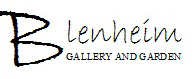 Anita DenholmI am a self taught artist who works across different mediums- Sculpture- stone, wire, found objects, repurposing discarded plastic rubbish, Paintings - mostly acrylics on board.I have grown up in Northern Tasmania, I live and work in Launceston - currently employed as a registered nurse. In all my spare time I have my creative practice as a very important stress relief from the pressure of working during the current pandemic.I have had a very busy last 12 months artistically.  I have been in group shows in Hobart- 'Salon de Refusee’  and ‘Know their Names’  at Gallerie seventy-three (Murray Street),I have landed a commission for the St Helens DAP group to make a large stone sculpture for their sculpture trail around Georges Bay- this is due to be unveiled in June 2023 as part of the Bay of Fires FestivalA small landscape of the Yacht Basin on the Tamar has  been a national finalist in Waverley Woollarah (Sydney) ‘9 x5 Landscape Prize’ November 2021I was a finalist in the Birch's Bay Art Farm Sculpture Prize in October 2021. (Near Hobart Tas)October 2021 Winner of the small sculpture prize at Blenheim Gallery and Garden ’Shapes in Spaces’ Prize - this local gallery is located near Longford. Upcoming-15 October 2022 I will be having a show with sculptor Gene McLaren at Blenheim Garden and Gallery. Longford.Currently and most excitingly, I am proud to announce that I have a created a sculpture which is a finalist in the prestigious  2022 National Capital Art Prize in the Sustainability section. My piece is titled “On Consideration of the Oceans"The piece is comprised of recycled copper wire, wood from the old dry dock in Launceston and plastic debris collected from the beaches of  CKI -Cocos Keeling Islands (AUS) in the top end of the Indian Ocean - this island group is the most isolated inhabited island group in the world and is an Australian Territory.I worked out on the CKI  islands as a remote area nurse  in 2016 and again in 2018 and was profoundly affected by the huge piles of plastic which as on the beaches of this isolated island group. I collected plastics every day and did some Art installations on the beaches during my time there.The piece “In Consideration of the Oceans” is my response to all this collected rubbish on the islands, and my endeavour to raise the profile of the ‘Plight of Plastic for the Sake of  the Oceans and our future Generations’ via my my ‘mantra' of ‘Art as Activism’In essence- every time I think on the Oceans and beaches around Cocos Keeling Islands (CKI) my mind is filled with the visions of the plastic on the outside of the islands- not the beautiful white beaches, palm trees azure blue water and clear blue skies.I will be delivering the piece personally to Canberra, and will be leaving Tasmania late next week (11/8/2022)My current philosophy is that my art should be 'kind on the eye', use sustainable material- old/reused/repurposed/discards AND have a message which makes people think about their responses to the plastics we consume, the Oceans and our part in their future….